Сизинские вести №2920.09.2019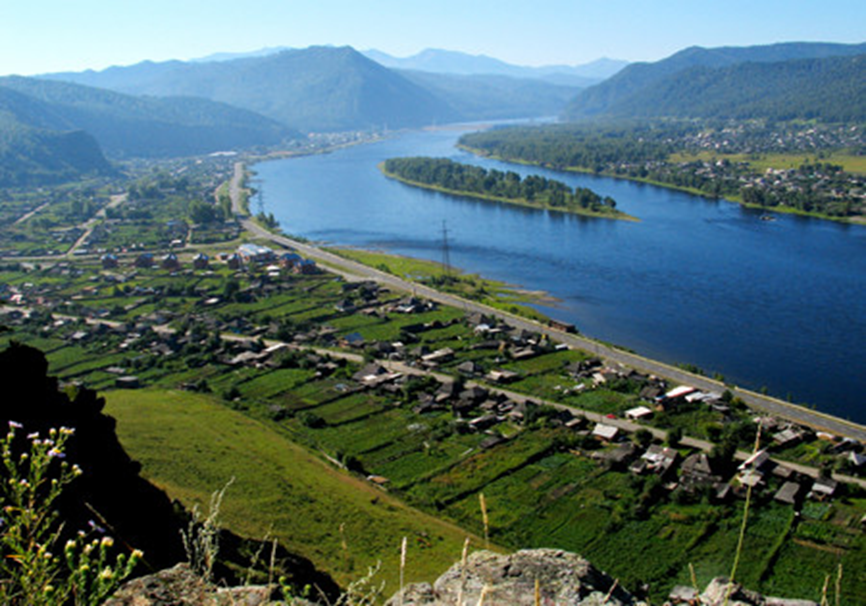 	Газета распространяется бесплатно*Орган издания Муниципальное образование «Сизинский сельсовет»СЕГОДНЯ В НОМЕРЕ:Постановление №144 ……………………………………………………………..……стр.2Постановление №145 ………………………………………………………………..…стр.4Постановление №147 ……………………………………………………...……….…. стр.6Постановление №148 …………………………………………………………………..стр.9Объявление ……………………………………………………………………...……..стр.10РОССИЙСКАЯ ФЕДЕРАЦИЯАДМИНИСТРАЦИЯ СИЗИНСКОГО СЕЛЬСОВЕТАШУШЕНСКОГО РАЙОНА КРАСНОЯРСКОГО КРАЯП О С Т А Н О В Л Е Н И Е от  13.09.2019                                      с. Сизая                                             № 144Об обеспечении пожарной безопасности  в осенне-зимний  период 2019-2020 годовВ соответствии с Федеральными Законами от 06.10.2003 г. № 131-ФЗ  «Об общих принципах организации местного самоуправления в РФ» и  от 21.12.1994г. № 69-ФЗ «О пожарной безопасности в РФ»,  в целях  повышения уровня  пожарной безопасности в осенне-зимний  период  2019-2020 годовПОСТАНОВЛЯЮ:1.  Утвердить план мероприятий по обеспечению пожарной безопасности в осенне-зимний  период 2019-2020 годов  согласно приложению 1.2.  Руководителям учреждений, предприятий и организаций, расположенных на территории муниципального образования, провести организационные и технические мероприятия по обеспечению пожарной  безопасности в осенне-зимний период.3.   Контроль за исполнением постановления оставляю за собой.4. Постановление вступают в силу со дня опубликования в газете                 «Сизинские вести».   Глава Сизинского сельсовета                                        Т.А. Коробейникова Приложение 1 к постановлению                                                         администрации Сизинского сельсовета                                                      от 13.09.2019 № 93П Л А Нмероприятий по обеспечению пожарной безопасности в осенне-зимний  период  2019-2020 годовО внесении изменений в Постановление администрации Сизинского сельсовета от 27.02.2019 №22 «Об утверждении Примерного положения об оплате труда работников муниципальных казенных учреждений муниципального образования Сизинский сельсовет по должностям, не отнесенным к муниципальным должностям и должностям муниципальной службы»     В соответствии с Законом Красноярского края «О внесении изменений в закон края «О краевом бюджете на 2019 год и плановый период 2020-2021 годов», с учетом норм предусмотренных постановлением Совета администрации Красноярского края от 29.12.2007 № 512-п, на основании ст. 22 Устава Сизинского сельсовета, ПОСТАНОВЛЯЮ:1. Внести в Постановление администрации Сизинского сельсовета от 27.02.2019 №22 «Об утверждении Примерного положения об оплате труда работников муниципальных казенных учреждений муниципального образования Сизинский сельсовет по должностям, не отнесенным к муниципальным должностям и должностям муниципальной службы» следующие изменения:Приложение 1 к Примерному положению об оплате труда работников муниципальных казенных учреждений муниципального образования Сизинский сельсовет по должностям, не отнесенным к муниципальным должностям и должностям муниципальной службы изложить в редакции согласно приложениям 1 и 2 к настоящему постановлению.2. Контроль за исполнением оставляю за собой.3. Опубликовать постановление в газете Сизинские вести, на Официальном сайте Администрации Сизинского сельсовета (http://sizaya.ru).4. Постановление вступает в силу в день его официального опубликования, и применяется к правоотношениям, возникшим с 1 октября 2019 года.Глава Сизинского сельсовета                                                         Т. А. Коробейникова
Приложение № 1к Постановлению администрации Сизинского сельсовета от 17.09.2019 № 145Минимальные размеры окладов (должностных окладов), ставок заработной платы работников, занимающих должности служащихПриложение № 2к Постановлению администрации Сизинского сельсовета от 17.09.2019 № 145Минимальные размеры окладов (должностных окладов), ставок заработной платы работников, осуществляющих профессиональную деятельность по профессиям рабочихРОССИЙСКАЯ ФЕДЕРАЦИЯАДМИНИСТРАЦИЯ СИЗИНСКОГО СЕЛЬСОВЕТАШУШЕНСКОГО РАЙОНА КРАСНОЯРСКОГО КРАЯПОСТАНОВЛЕНИЕ                    от 18.09.2019                                  с. Сизая                                      №147Руководствуясь статьей 8.2 Федерального закона от 26 декабря 2008 года № 294-ФЗ «О защите прав юридических лиц и индивидуальных предпринимателей при осуществлении государственного контроля (надзора) и муниципального контроля», руководствуясь Уставом Сизинского сельсовета,ПОСТАНОВЛЯЮ:1. Утвердить Программу профилактики нарушений обязательных требований в сфере муниципального контроля на территории Сизинского сельсовета на 2019-2020 годы согласно приложению.2. Органам муниципального контроля и должностным лицам, уполномоченным на осуществление муниципального контроля в соответствующих сферах деятельности, обеспечить выполнение Программы профилактики нарушений, утвержденной пунктом 1 настоящего Постановления.3. Контроль за исполнением настоящего постановления оставляю за собой.4. Постановление вступает в силу в день, следующий за днем его официального опубликования в газете «Сизинские вести».           Глава Сизинского сельсовета:                                  Т. А. Коробейникова  Приложениек Постановлению администрации                                                          Сизинского  сельсовета №147 от 18.09.2019Программа профилактики нарушений юридическими лицами и индивидуальными предпринимателями обязательных требований при организации и осуществлении муниципального контроля на территории Сизинского  сельсоветаНастоящая Программа разработана в целях организации проведения органами муниципального контроля администрации Сизинского  сельсовета профилактики нарушений юридическими лицами и индивидуальными предпринимателями обязательных требований, оценка соблюдения которых является предметом муниципального контроля.2.      Целью Программы являются:- предупреждение нарушений юридическими лицами, индивидуальными предпринимателями, осуществляющими на территории Сизинского  сельсовета:хозяйственную деятельность;деятельность по управлению имущества;работы по содержанию автомобильных дорог местного значения, земляных работ в границах полосы отвода автомобильных дорог, работ по прокладке и переустройству инженерных коммуникаций в границах полосы отвода автомобильных дорог, работ по строительству, реконструкции, капитальному ремонту объектов дорожного сервиса, размещаемых в границах полосы отвода автомобильных дорог, установке и дальнейшей эксплуатации рекламных конструкций в границах отвода автомобильных дорог, обслуживанию водоотводных сооружений автомобильных дорог, перевозки по автомобильным дорогам опасных, тяжеловесных и (или) крупногабаритных грузов.	- обеспечение исполнения юридическими лицами, индивидуальными предпринимателями обязательных требований законодательства в указанных сферах деятельности, включая устранение причин, факторов и условий, способствующих возможному нарушению требований, оценка соблюдения которых является предметом муниципального контроля;- создание мотивации к добросовестному поведению вышеуказанных лиц;- формирование единого понимания у вышеуказанных лиц обязательных требований;- выявление типичных нарушений обязательных требований и подготовка предложений по их профилактике;- предотвращение ущерба охраняемым законом ценностям.3. Задачами Программы являются:- укрепление системы профилактики нарушений обязательных требований, оценка соблюдения которых является предметом муниципального контроля;- выявление причин, факторов и условий, способствующих нарушению указанных требований;- разработка мероприятий, направленных на устранение и предупреждение нарушений обязательных требований; - повышение правосознания и правовой культуры юридических лиц и индивидуальных предпринимателей.Виды муниципального контроля, осуществляемого администрацией Сизинского  сельсовета:Мероприятия по профилактике нарушений, реализуемые администрацией Сизинского  сельсоветаРОССИЙСКАЯ ФЕДЕРАЦИЯАДМИНИСТРАЦИЯ СИЗИНСКОГО СЕЛЬСОВЕТАШУШЕНСКОГО РАЙОНА КРАСНОЯРСКОГО КРАЯП О С Т А Н О В Л Е Н И Еот 18.09.2019 г.                                с. Сизая                                       № 148«О внесении изменений в постановление № 58 от 13.05.2019 «Об утверждении Положения о создании комиссии по соблюдению требований к служебному поведению муниципальных служащих и урегулированию конфликта интересов при администрации Сизинского сельсовета».В соответствии со статьей 5 Закона Красноярского края от 18.12.2008 № 7 – 2635 «О регистре муниципальных правовых актов Красноярского края», на основании заключения по результатам юридической экспертизы муниципального правового акта Управлением территориальной политики Губернатора Красноярского края, Уставом Сизинского сельсовета»  ПОСТАНОВЛЯЮ:Внести в постановление № 58 от 13.05.2019 «Об утверждении Положения о создании комиссии по соблюдению требований к служебному поведению муниципальных служащих и урегулированию конфликта интересов при администрации Сизинского сельсовета» (далее - постановление) следующие изменения: 1.1. В приложении N 1 к постановлению № 58 от 13.05.2019  «Об утверждении Положения о создании комиссии по соблюдению требований к служебному поведению муниципальных служащих и урегулированию конфликта интересов при администрации Сизинского сельсовета» абзац восьмой пункта 3.1 исключить. 1.2. В приложении N 1 к постановлению № 58 от 13.05.2019 «Об утверждении Положения о создании комиссии по соблюдению требований к служебному поведению муниципальных служащих и урегулированию конфликта интересов при администрации Сизинского сельсовета пункт 5.4.2 исключить.1.3. В приложении N 1 к постановлению № 58 от 13.05.2019 «Об утверждении Положения о создании комиссии по соблюдению требований к служебному поведению муниципальных служащих и урегулированию конфликта интересов при администрации Сизинского сельсовета в пункте 3.4.1. положения слова «и четвертом» исключить.Изложить приложение N 1 к постановлению № 58 от 13.05.2019 «Об утверждении Положения о создании комиссии по соблюдению требований к служебному поведению муниципальных служащих и урегулированию конфликта интересов при администрации Сизинского сельсовета» в новой редакции.Настоящее Постановление вступает в силу с момента подписания и подлежит публикации в газете «Сизинские вести» и на официальном сайте администрации Сизинского сельсовета. Контроль за выполнением настоящего постановления оставляю за собой.  Глава Сизинского сельсовета                                           Т. А. КоробейниковаОбъявление.Уважаемые жители Сизинского сельсовета!Просим всех физических лиц, не получивших единые налоговые уведомления за истекший период по уплате имущественных налогов обратиться в Администрацию Сизинского сельсовета для составления списков в Межрайонную  инспекцию Федеральной налоговой службы № 10 по Красноярскому краю. Тел для справок 8(391-39)22-6-71 №п/пНаименование мероприятийСрок исполненияОтветственные исполнители 1.Провести комиссионные проверки систем звукового  оповещения населения о пожарах до 01.10.2019Администрация сельсовета 2.Провести ремонт пирсов на естественных водоисточниках для забора воды пожарными автомобилямипостоянноАдминистрация сельсовета   3.Провести проверку  исправности противопожарного (пожарных гидрантов, водонапорных башен, водоемов)до 01.10.2019Администрация сельсовета  4.Провести проверку противопожарного состояния объектов жилого назначения, населенных пунктов. В ходе проверок организовать проведение собраний жителей по вопросам соблюдения требований пожарной безопасности и выработки мер, направленных на профилактику пожаров и гибели людейпостоянноАдминистрация сельсовета,Нач.ПЧ-422 Лукьянов Г.Б.    5.  Провести проверки чердачных и подвальных помещений, обеспечить закрытие на замки входных дверей, в целях исключения проживания и нахождения в них людей.октябрь 2019Нач.ПЧ-422 Лукьянов Г.Б., участковый инспектор 6.Организовать обучение различных слоев населения мерам пожарной безопасности, распространение  листовок, памяток.октябрь 2019Администрация сельсовета,Нач.ПЧ-422 Лукьянов Г.Б.7.Продолжить работу по устройству минерализованных полос вокруг населенных пунктов МО.сентябрь -октябрь 2019Администрация сельсовета8.Обеспечить свободный подъезд пожарных автомобилей к зданиям, источникам противопожарного водоснабженияпостоянноАдминистрация сельсоветаНач.ПЧ-422 Лукьянов Г.Б.9.Провести сход граждан, профилактические беседы, организовать выступления в средствах массовой информации, в целях обучения населения мерам пожарной безопасностиоктябрь 2019Администрация сельсовета10.Провести беседы с гражданами о соблюдении требований безопасности при пользовании бытовым газом и газобаллонным оборудованиемоктябрь 2019Администрация сельсоветаНач.ПЧ-422 Лукьянов Г.Б.11.Поддержать резерв горюче-смазочных материалов для тушения крупных и сложных пожаровпостоянно Нач.ПЧ-422 Лукьянов Г.Б.РОССИЙСКАЯ ФЕДЕРАЦИЯАДМИНИСТРАЦИЯ СИЗИНСКОГО СЕЛЬСОВЕТАШУШЕНСКОГО РАЙОНА КРАСНОЯРСКОГО КРАЯРОССИЙСКАЯ ФЕДЕРАЦИЯАДМИНИСТРАЦИЯ СИЗИНСКОГО СЕЛЬСОВЕТАШУШЕНСКОГО РАЙОНА КРАСНОЯРСКОГО КРАЯРОССИЙСКАЯ ФЕДЕРАЦИЯАДМИНИСТРАЦИЯ СИЗИНСКОГО СЕЛЬСОВЕТАШУШЕНСКОГО РАЙОНА КРАСНОЯРСКОГО КРАЯП О С Т А Н О В Л Е Н И ЕП О С Т А Н О В Л Е Н И ЕП О С Т А Н О В Л Е Н И Еот   17.09.2019с. Сизая№145    Квалификационные уровниРазмер оклада (должностного оклада), ставки заработной платы, руб.ПКГ должностей служащих первого уровня1 квалификационный уровень3099,002 квалификационный уровень3269,00ПКГ должностей служащих второго уровня1 квалификационный уровень3439,002 квалификационный уровень3779,003 квалификационный уровень4152,004 квалификационный уровень5240,005 квалификационный уровень5919,00ПКГ должностей служащих третьего уровня1 квалификационный уровень3779,002 квалификационный уровень4152,003 квалификационный уровень4558,004 квалификационный уровень5479,005 квалификационный уровень6399,00ПКГ должностей служащих четвертого уровня1 квалификационный уровень6875,002 квалификационный уровень7965,003 квалификационный уровень8577,00 Квалификационные уровниРазмер оклада (должностного оклада), ставки заработной платы, руб.ПКГ профессии рабочих первого уровня1 квалификационный уровень2662,002 квалификационный уровень2790,00ПКГ профессии рабочих второго уровня1 квалификационный уровень3099,002 квалификационный уровень3779,003 квалификационный уровень4152,004 квалификационный уровень5002,00Об утверждении Программы профилактики нарушений юридическими лицами и индивидуальными предпринимателями обязательных требований в сфере муниципального контроля на территории Сизинского сельсовета на 2019-2020 годы №п/пНаименование вида муниципального контроляНаименование отраслевых органов администрации Сизинского  сельсовета, осуществляющих муниципальный контроль1Муниципальный жилищный контроль на территории Сизинского  сельсоветаАппарат управления администрации (заместитель главы, специалист, бухгалтер)2Муниципальный контроль за сохранностью автомобильных дорог местного значения на территории Сизинского  сельсоветаАппарат управления администрации (заместитель главы, специалист, бухгалтер)N п/пНаименование мероприятияСрок исполненияОтветственный исполнитель11Размещение на официальном сайте Администрации Сизинского  сельсовета перечней нормативных правовых актов или их отдельных частей, а также текстов, соответствующих нормативных правовых актов, содержащих обязательные требования, оценка соблюдения которых является предметом:- муниципального контроля за сохранностью автомобильных дорог местного значения;- муниципального жилищного контроляпостояннопо мере необходимостиЗаместитель главы Сизинского сельсовета22Обобщение практики с указанием наиболее часто встречающихся случаев нарушений обязательных требований по итогам 2019 года с рекомендациями в отношении мер, которые должны приниматься юридическими лицами, индивидуальными предпринимателями в целях недопущения таких нарушенийI квартал2020г.Аппарат управления администрации (заместитель главы, специалист, бухгалтер)33Информирование юридических лиц, индивидуальных предпринимателей по вопросам соблюдения обязательных требований путем:1) разработки и опубликования руководств по соблюдению обязательных требований;2) разъяснительной работы в средствах массовой информации;3) подготовки и распространения комментариев о содержании новых нормативных правовых актов, устанавливающих обязательные требования, внесенных изменениях в действующие акты, сроках и порядке вступления их в действие, а также рекомендаций о проведении необходимых организационных, технических мероприятий, направленных на внедрение и обеспечение соблюдения обязательных требованийпостоянно по мере необходимостиАппарат управления администрации (заместитель главы, специалист, бухгалтер)44Внесение юридическим лицам и индивидуальным предпринимателям предостережений о недопустимости нарушения обязательных требований в соответствии со статьей 8.2 Федерального закона от 26.12.2008 N 294-ФЗ "О защите прав юридических лиц и индивидуальных предпринимателей при осуществлении государственного контроля (надзора) и муниципального контроля"постоянно по мере необходимостиАппарат управления администрации (заместитель главы, специалист, бухгалтер)55Проведение консультаций по вопросам соблюдения обязательных требований, требований, установленных муниципальными правовыми актамипостоянно по мере необходимостиАппарат управления администрации (заместитель главы, специалист, бухгалтер)Учредитель:                 Администрация Сизинского сельсоветаАдрес: 662732,  Красноярский край,               Шушенский р-н, с. Сизая,   ул. Ленина, 86-а                                            Тел. 8(39139)22-4-37, факс: 8(39139) 22-4-37Издание утверждено 3.04.2008 г.  тиражом в 500 экземпляров.